Writing taskWrite a letter to the English department telling us about yourself. Submit your work by clicking on the link here: https://forms.office.com/Pages/ResponsePage.aspx?id=0VteuAAfPE2Vg0EaO-D3Z3WLkU_dFYBPqW5RDmnjRR9UNVlGOEJQTUQ1OVQ3VEZVSUw3NkdHWjJCUS4uYou could include:what subjects you like/dislike and whyanything you are worried about when starting at Appletoninteresting things you have done during lockdowninformation about your friends and familyany hobbies or fun activities you do outside of school.See below for how you should set out your letter: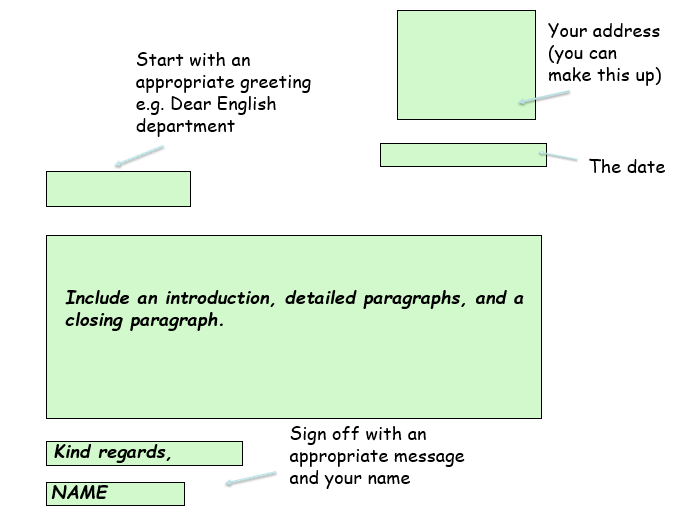 